《中华人民共和国职业教育法》修改前后对照表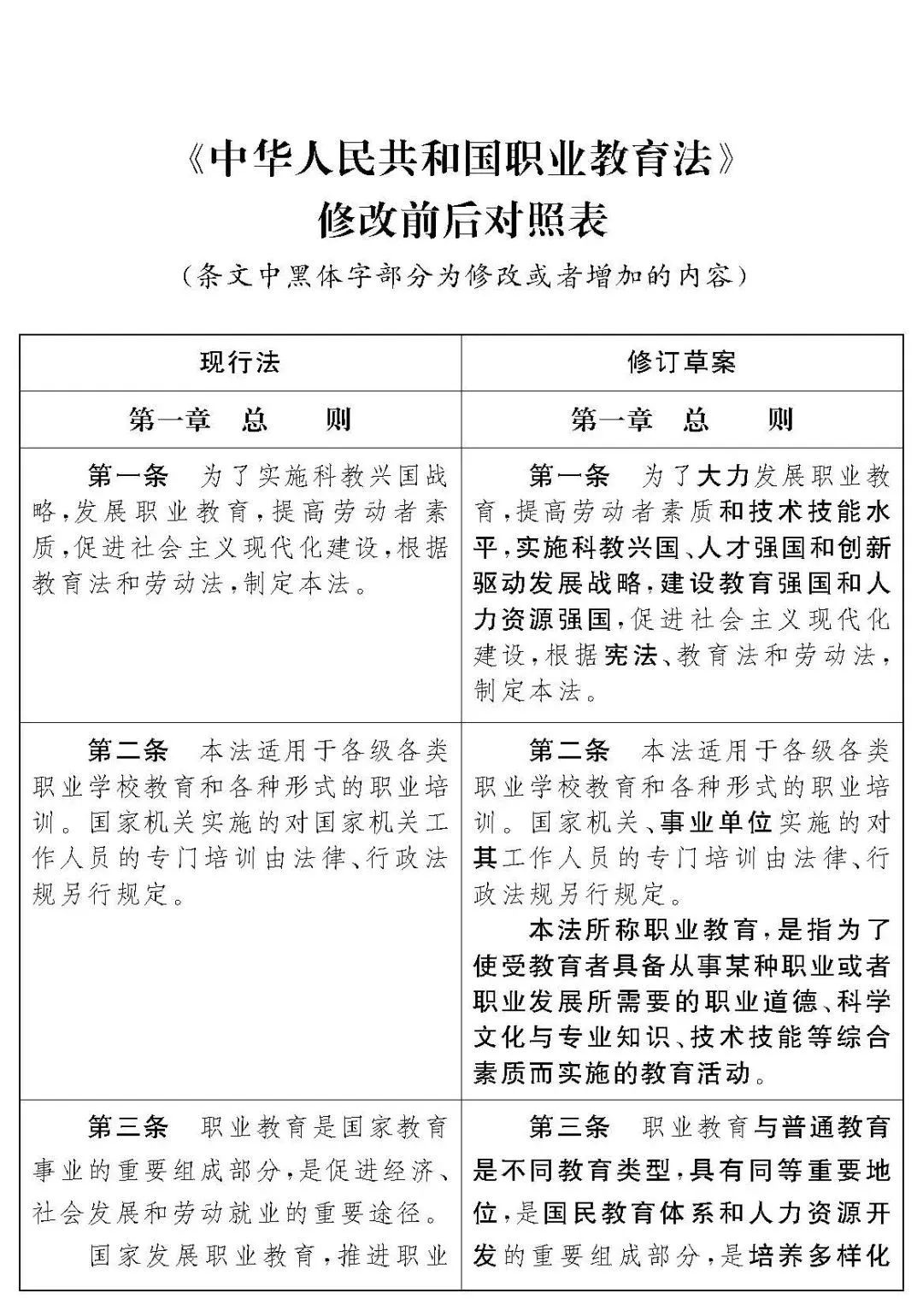 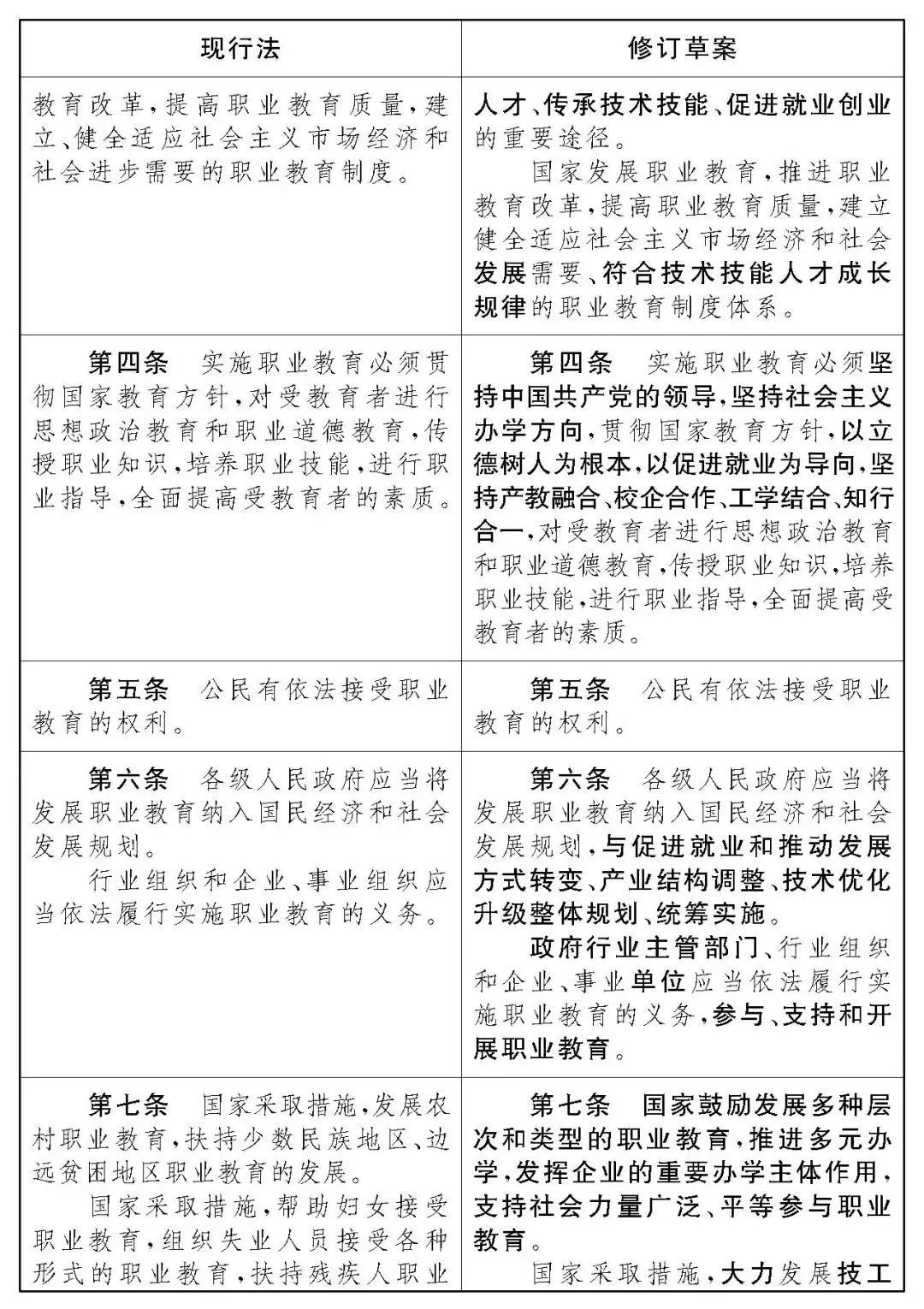 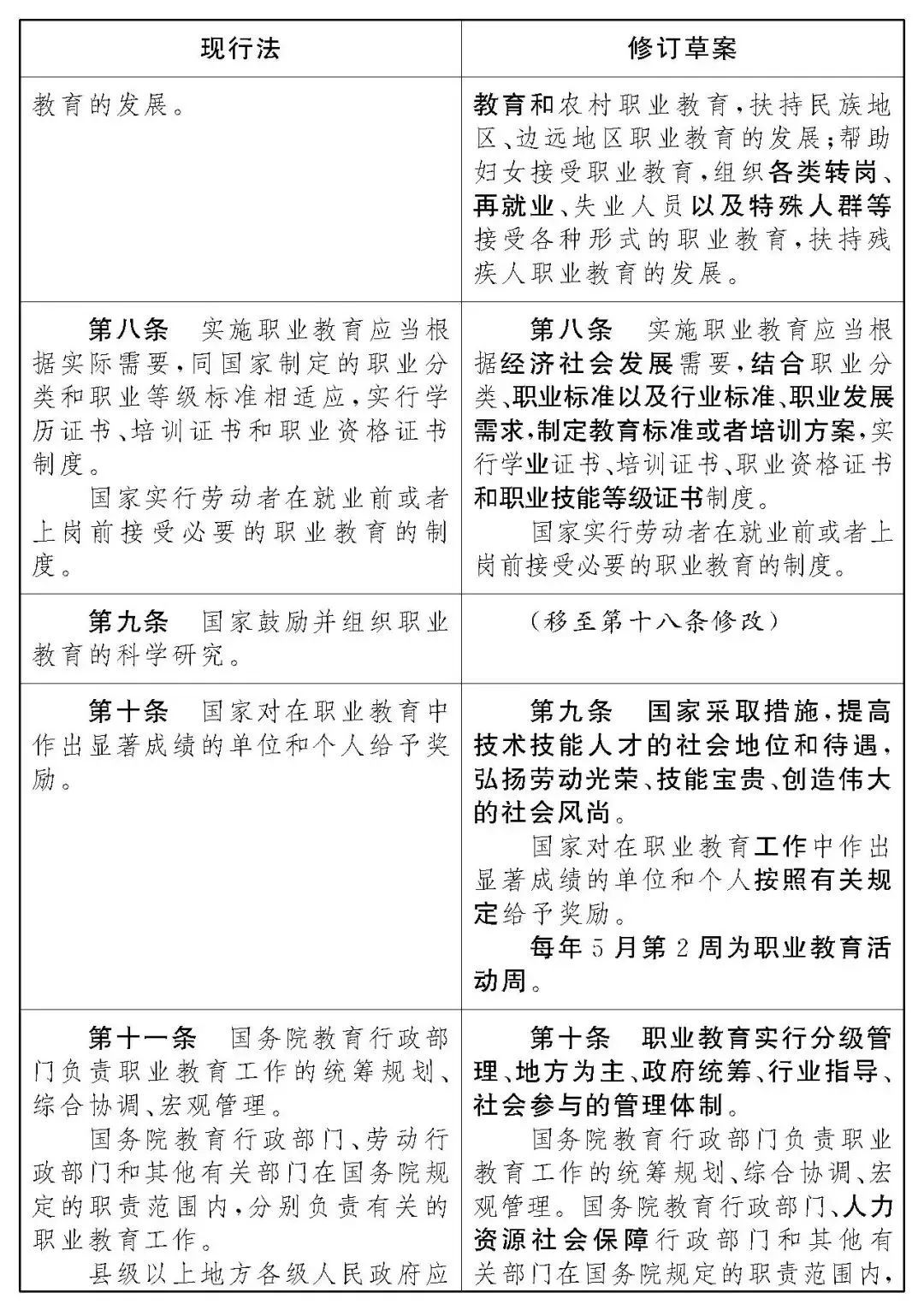 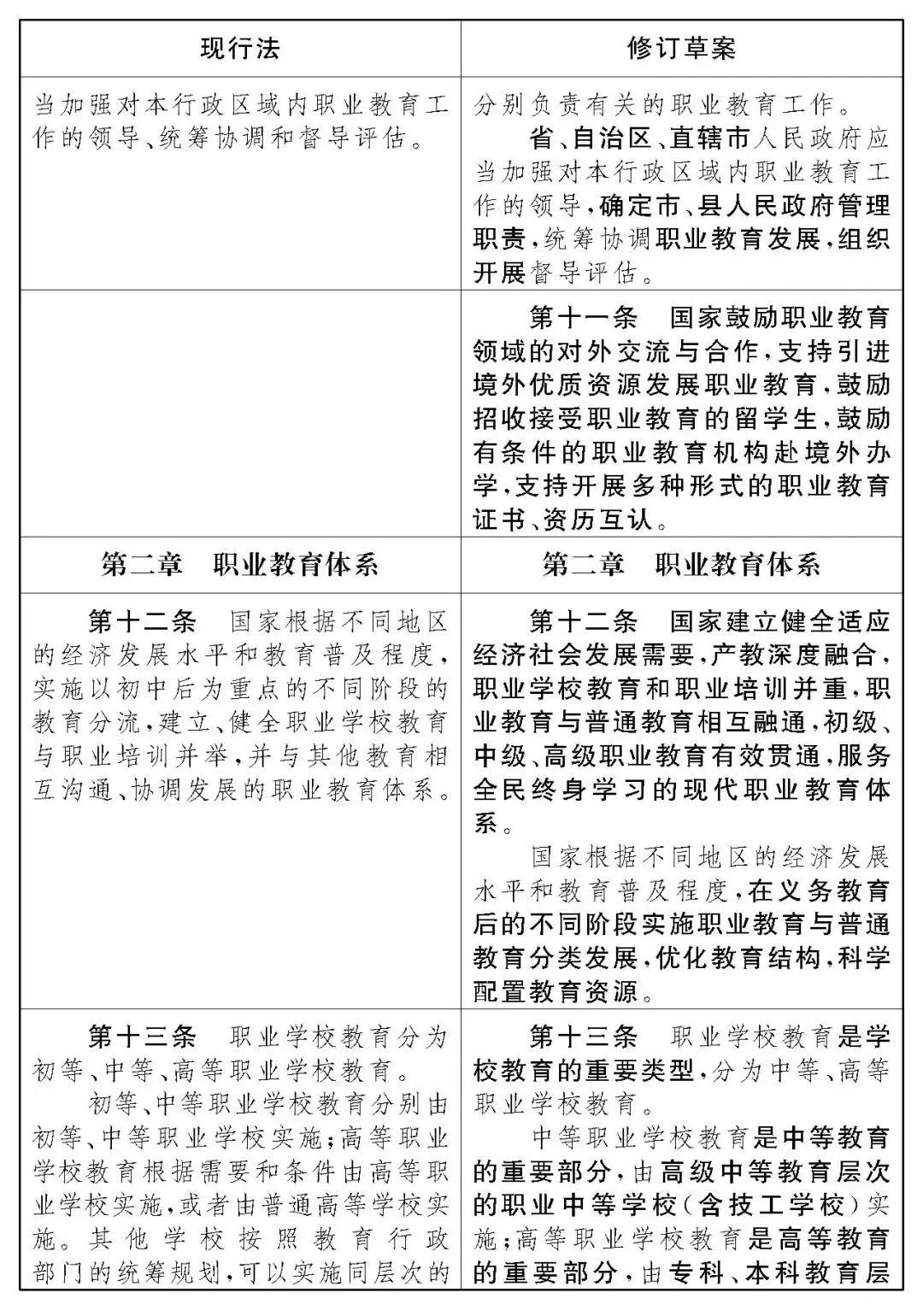 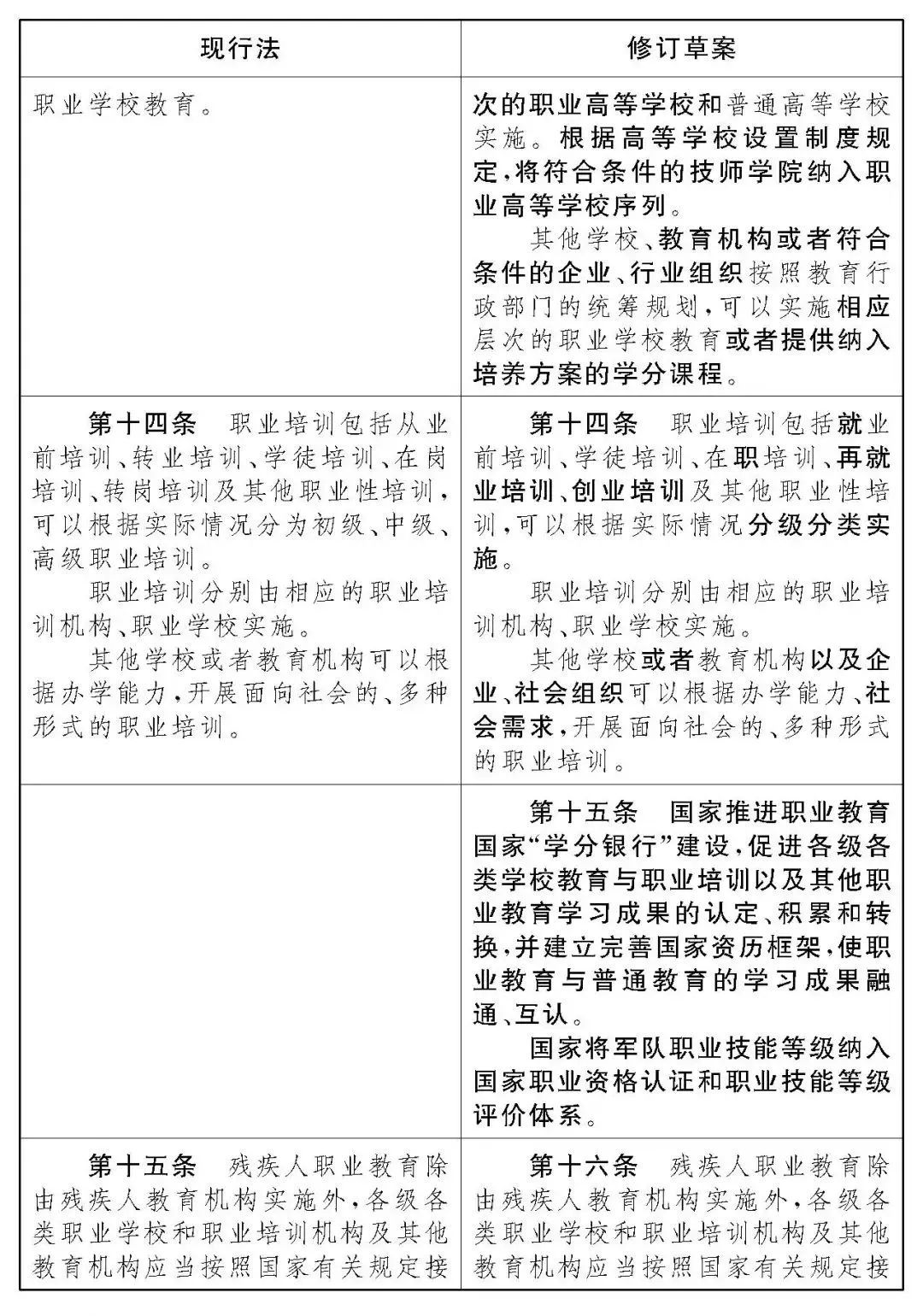 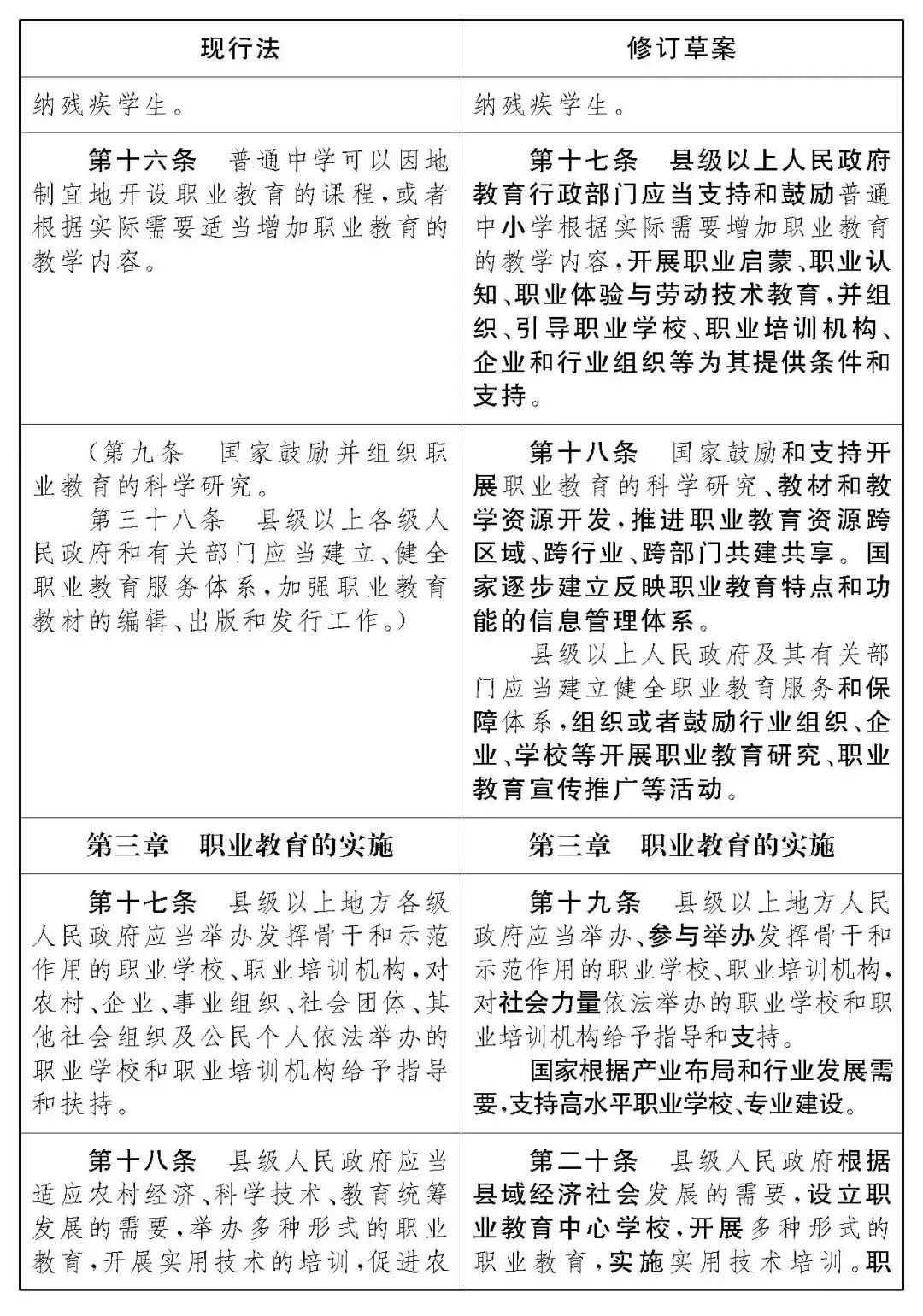 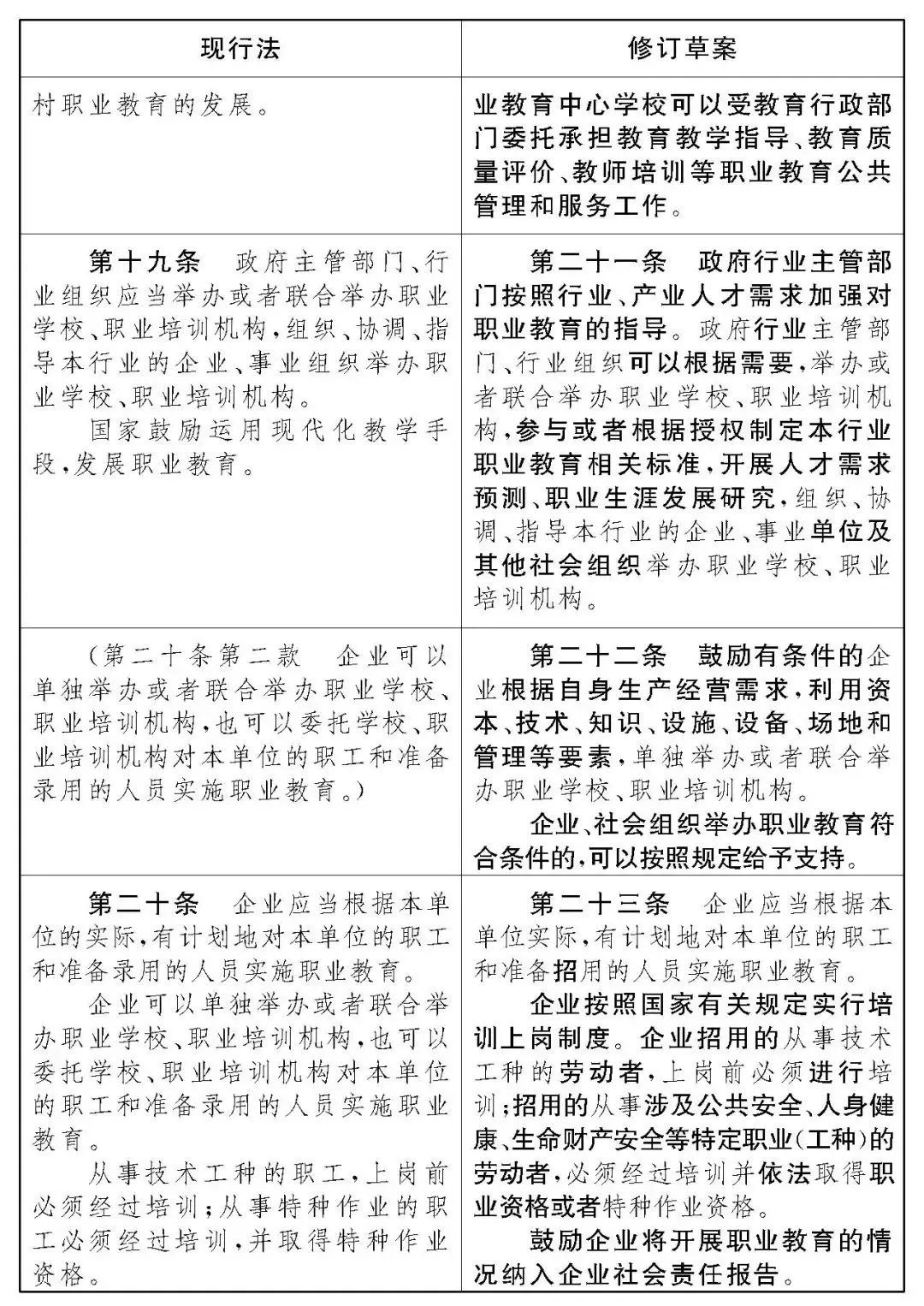 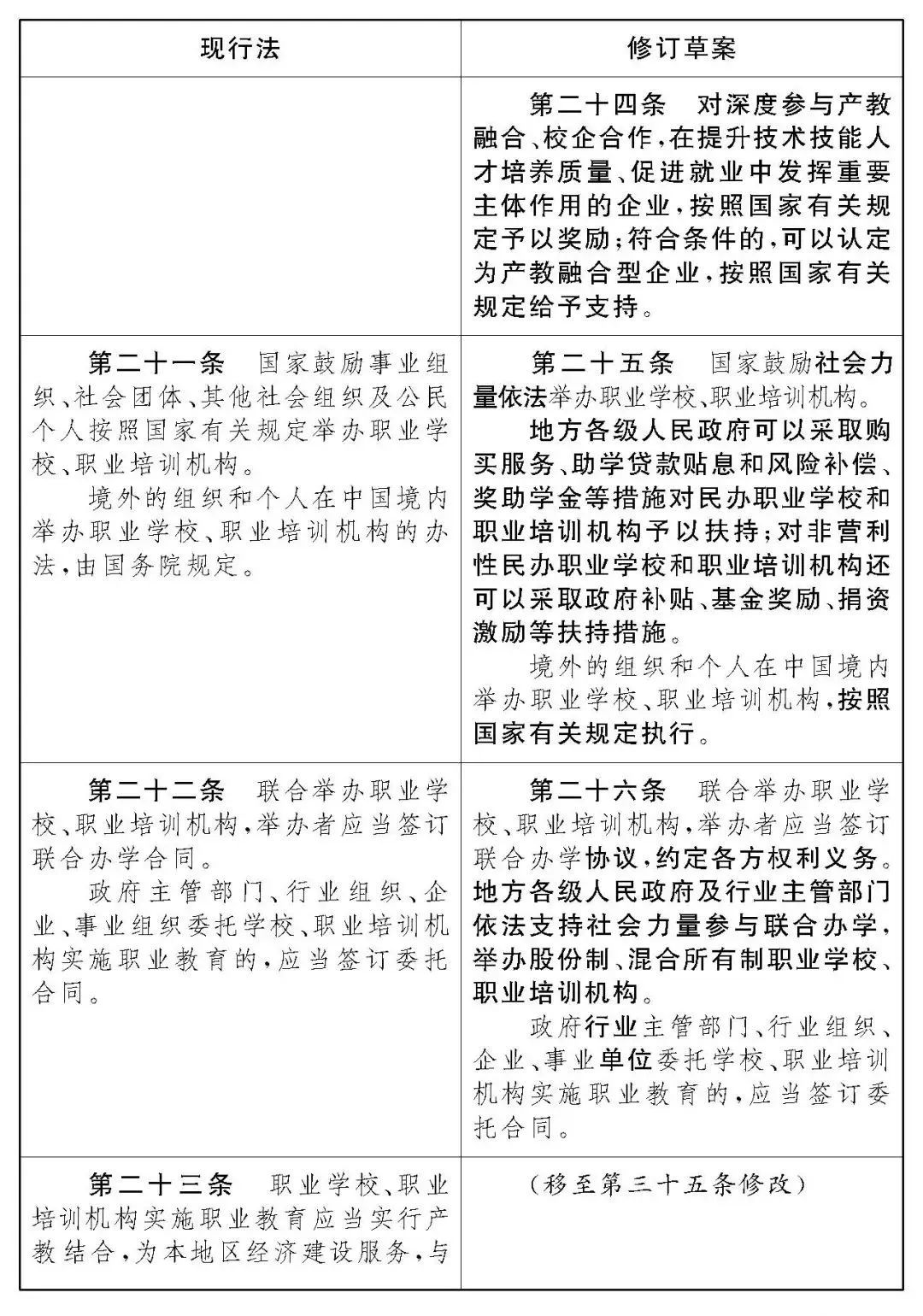 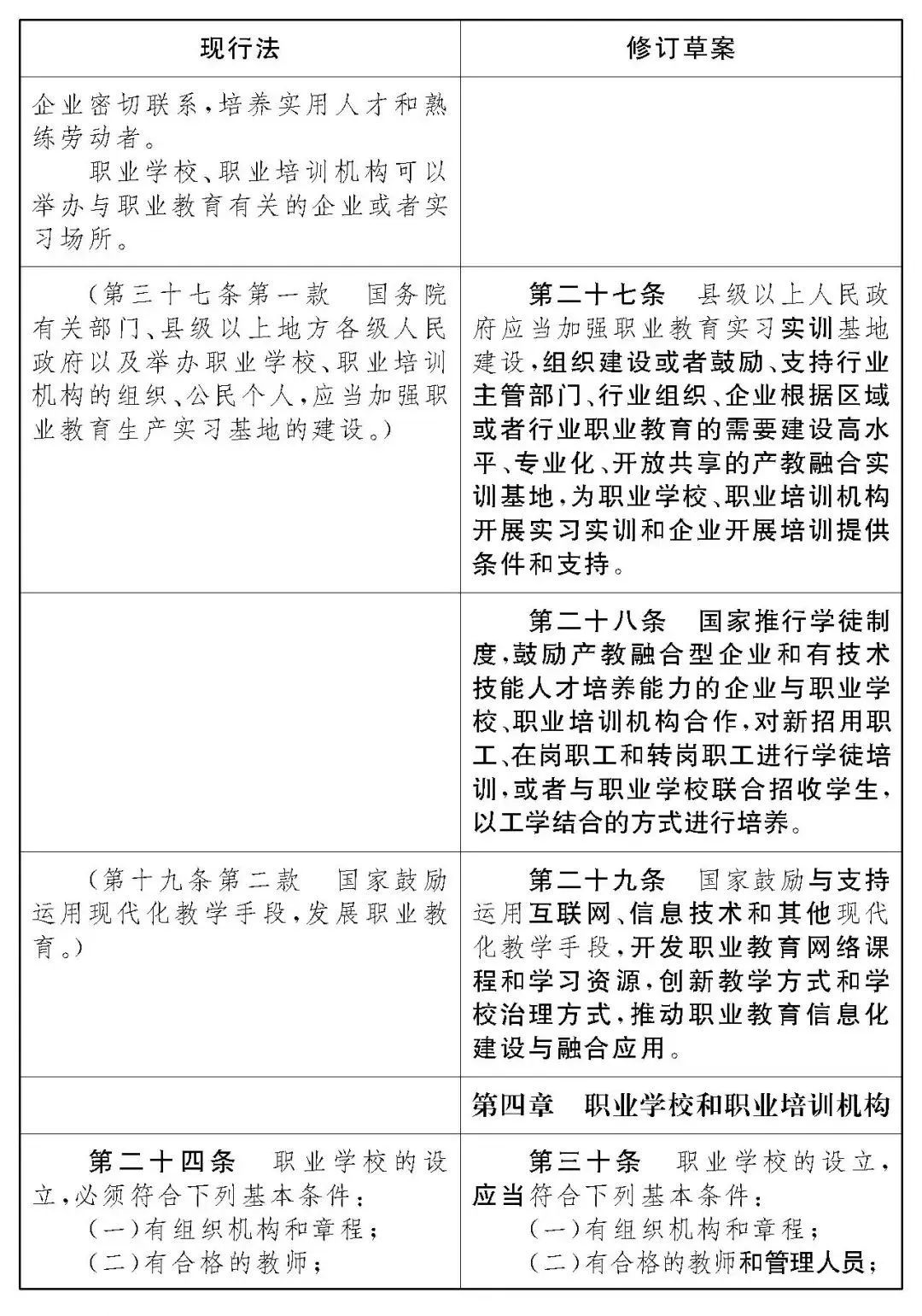 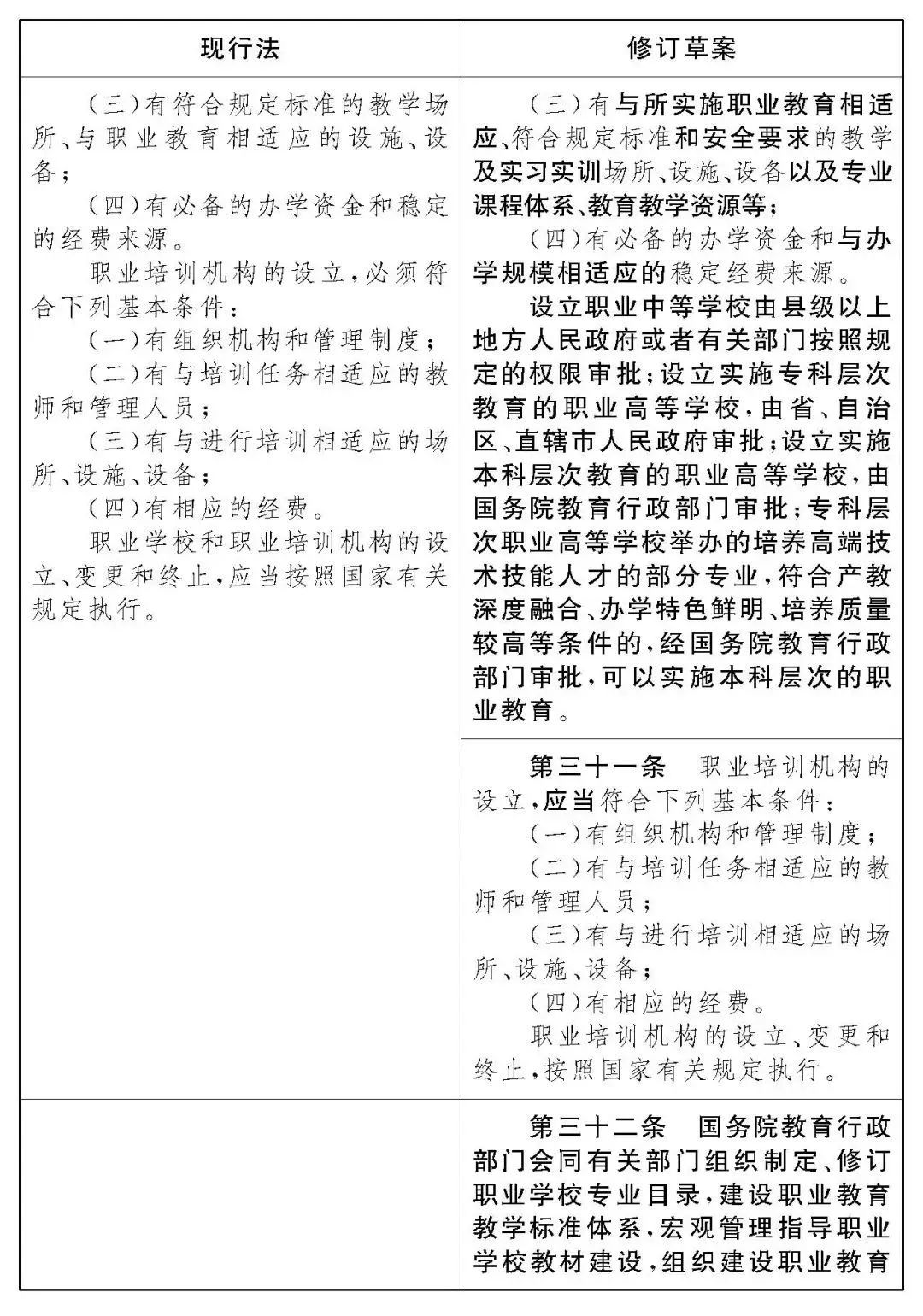 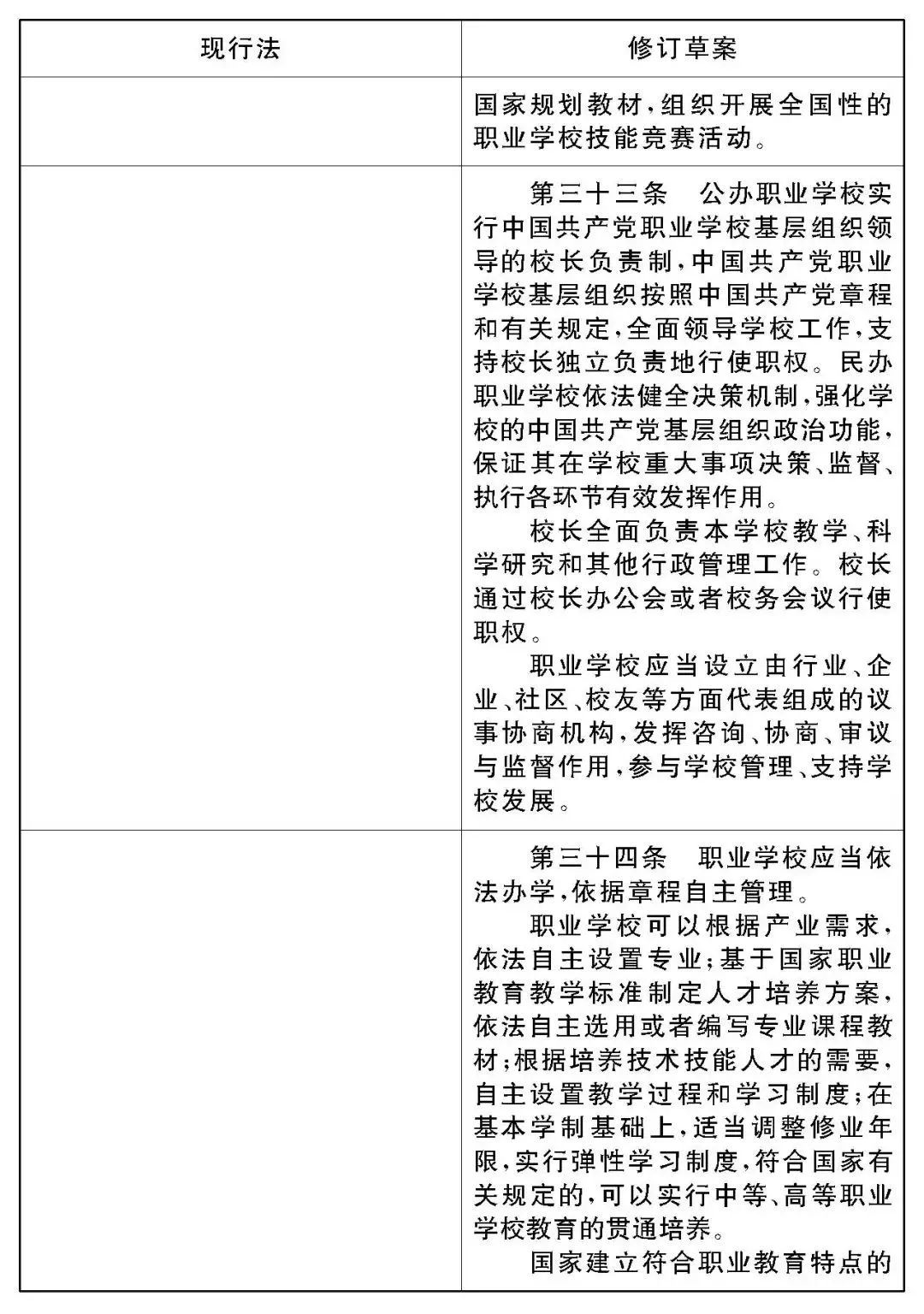 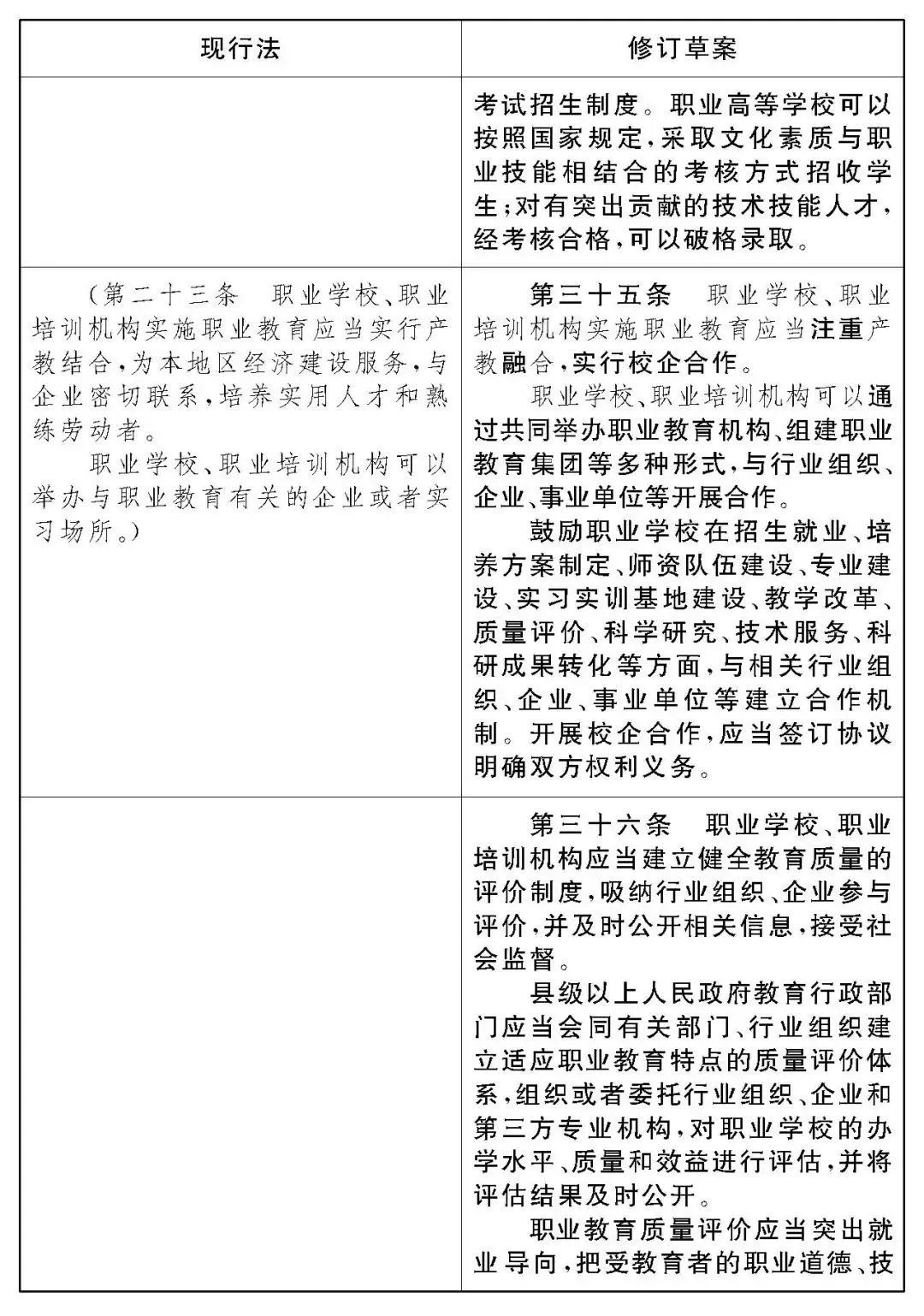 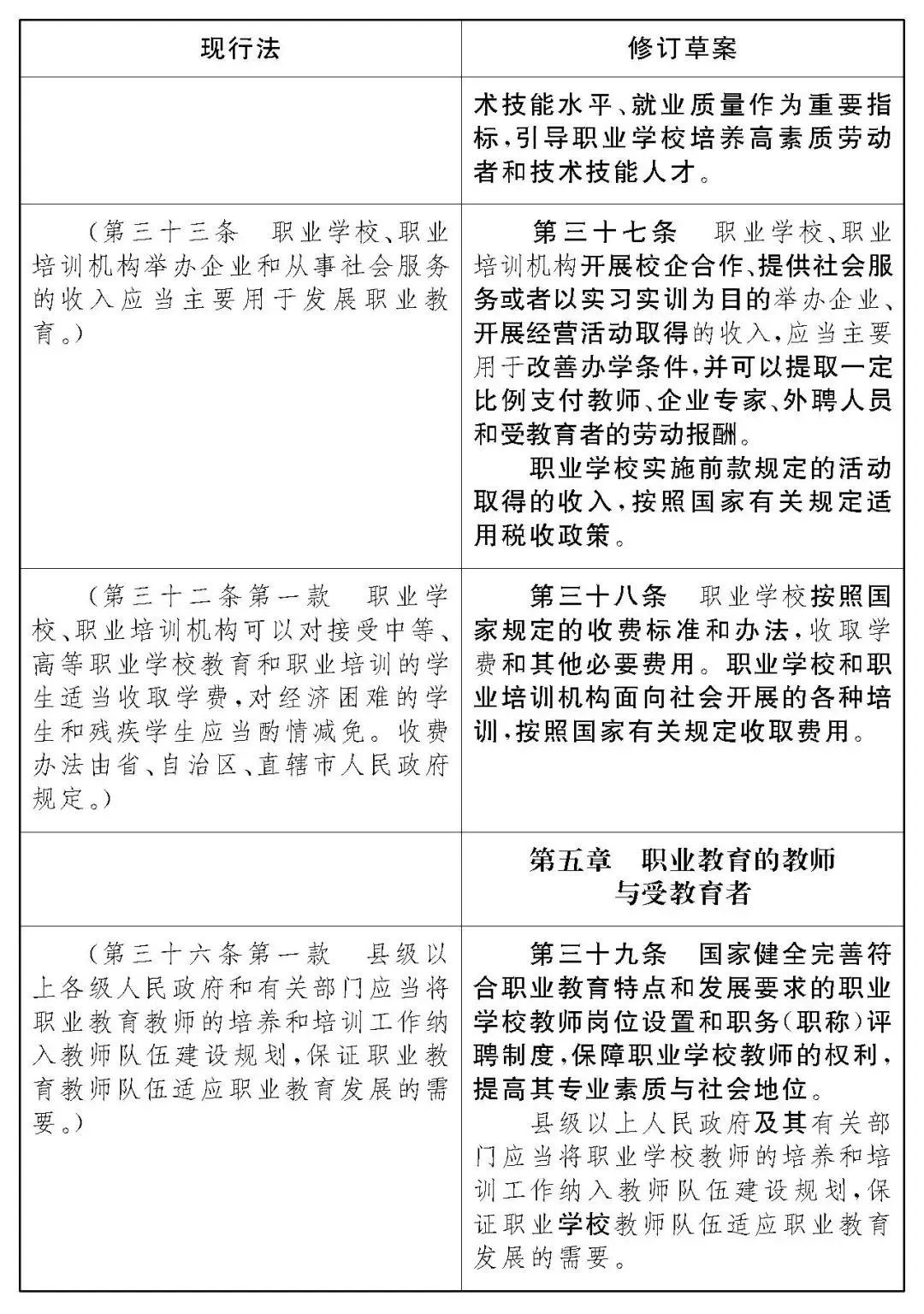 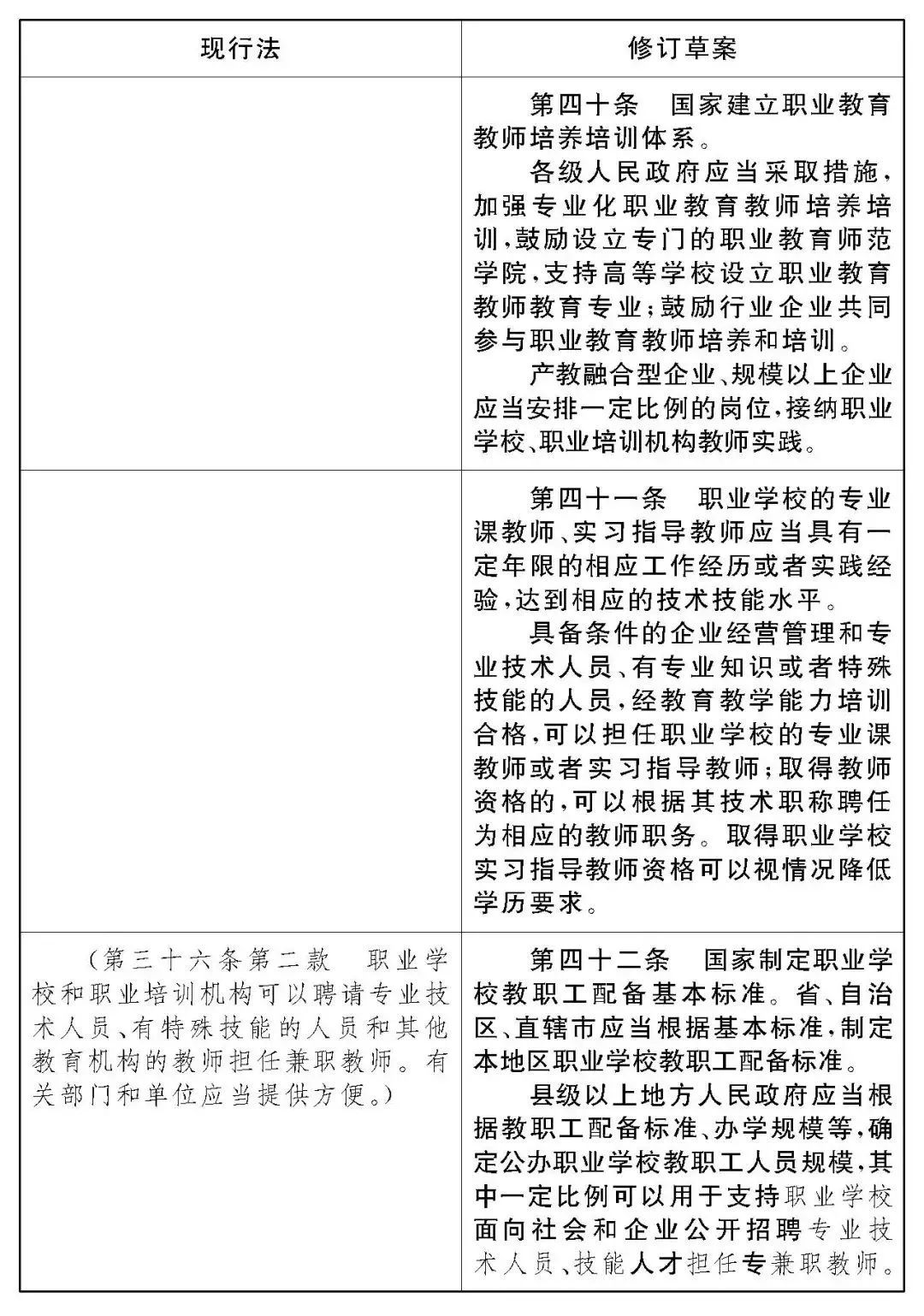 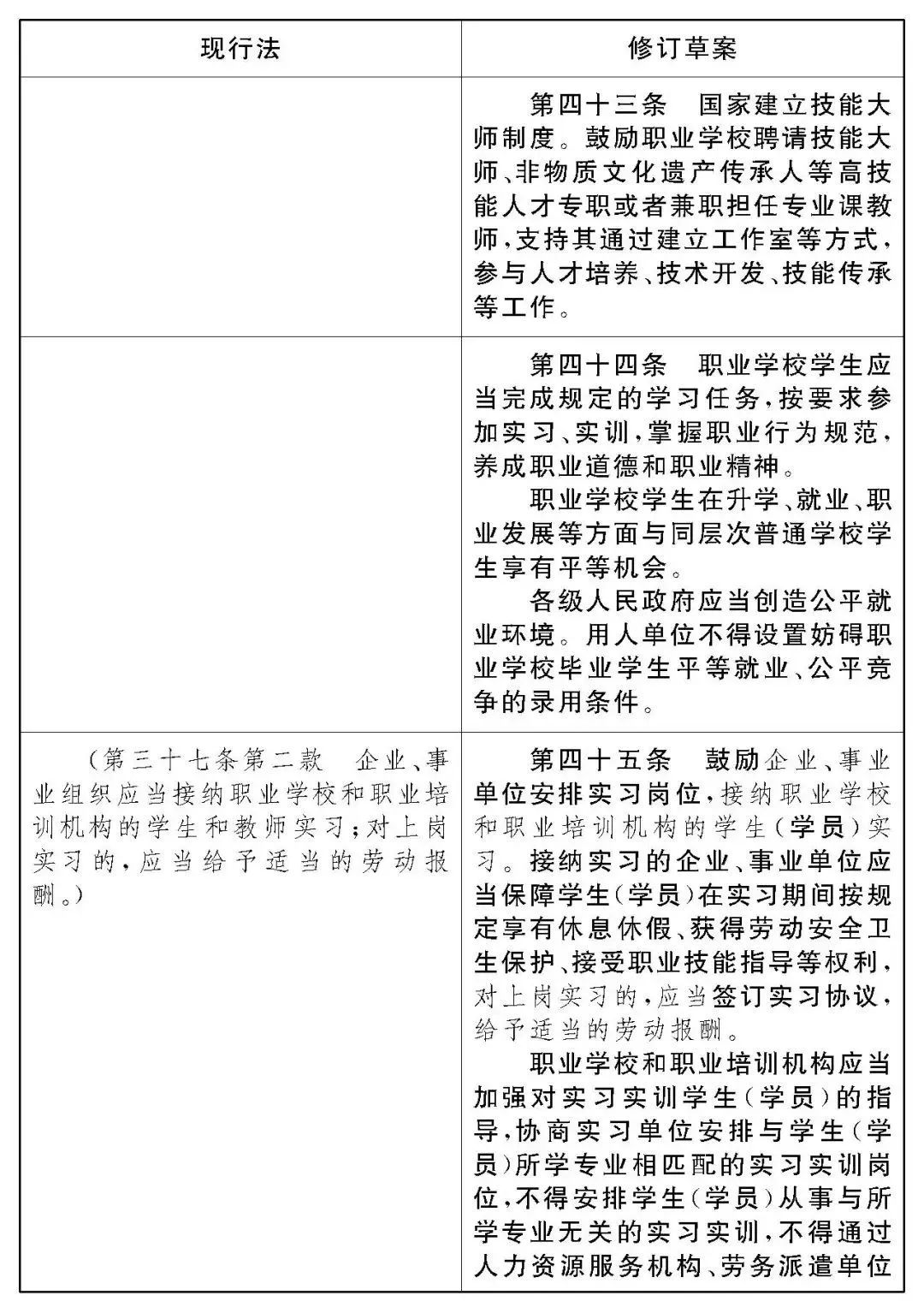 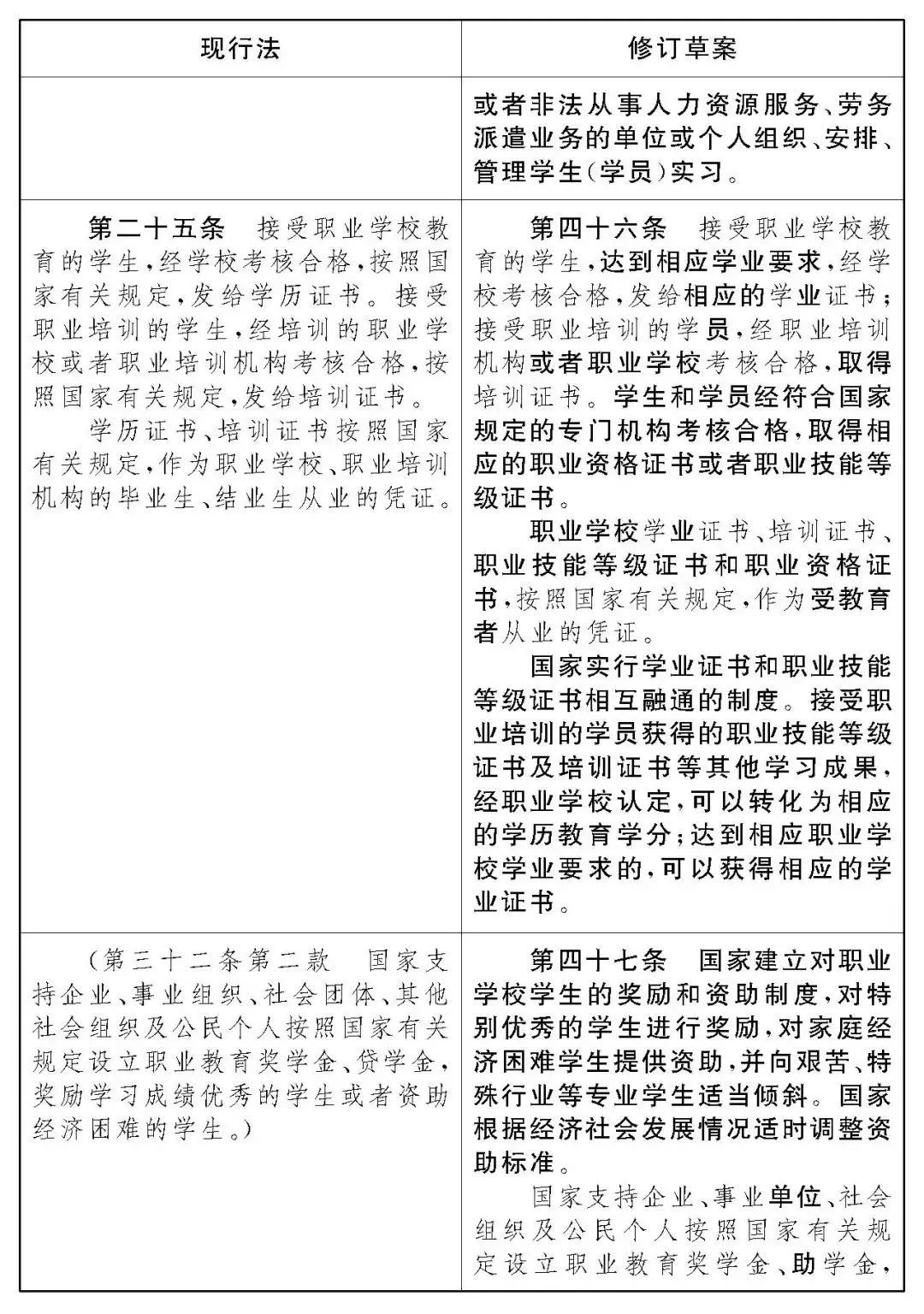 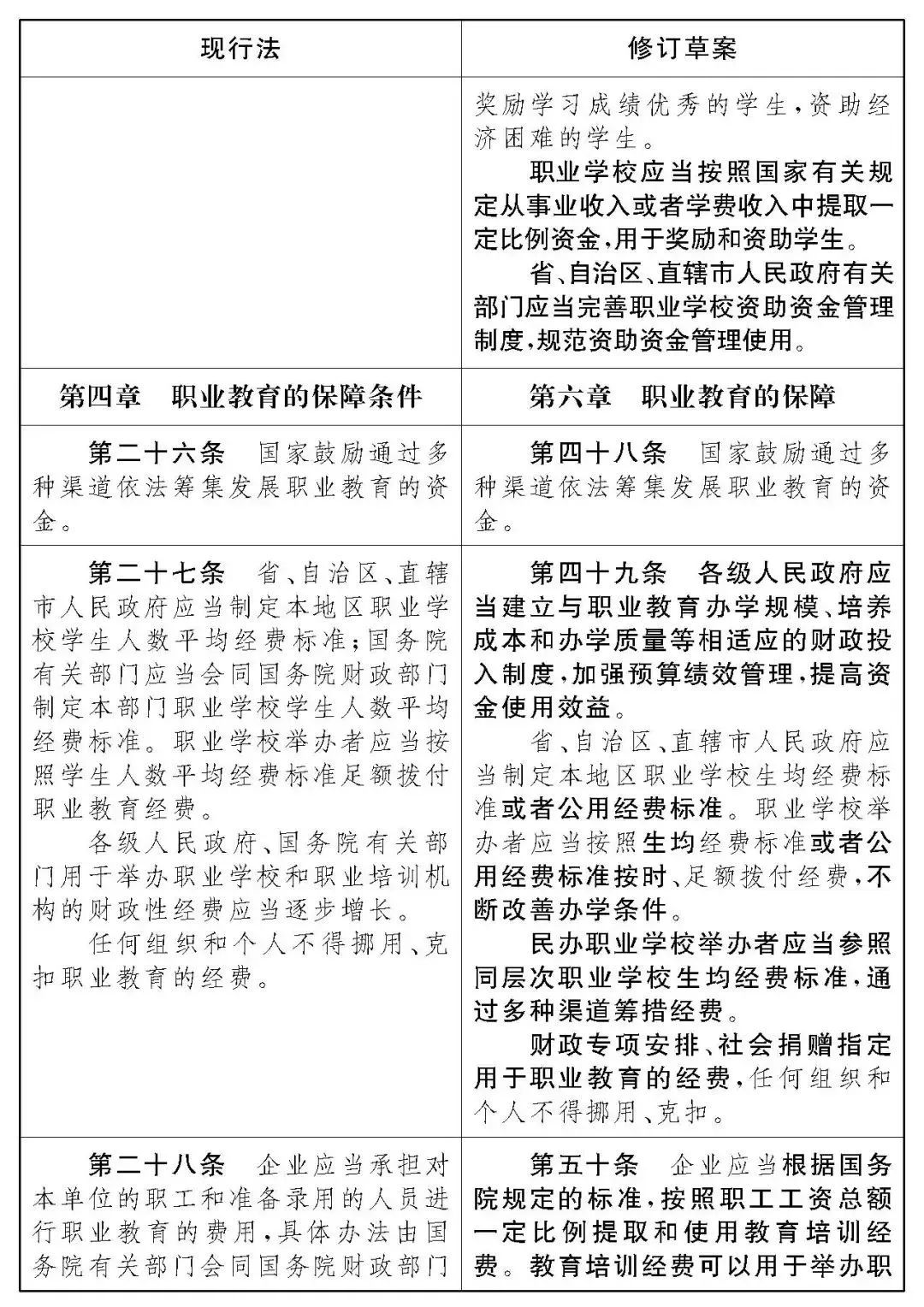 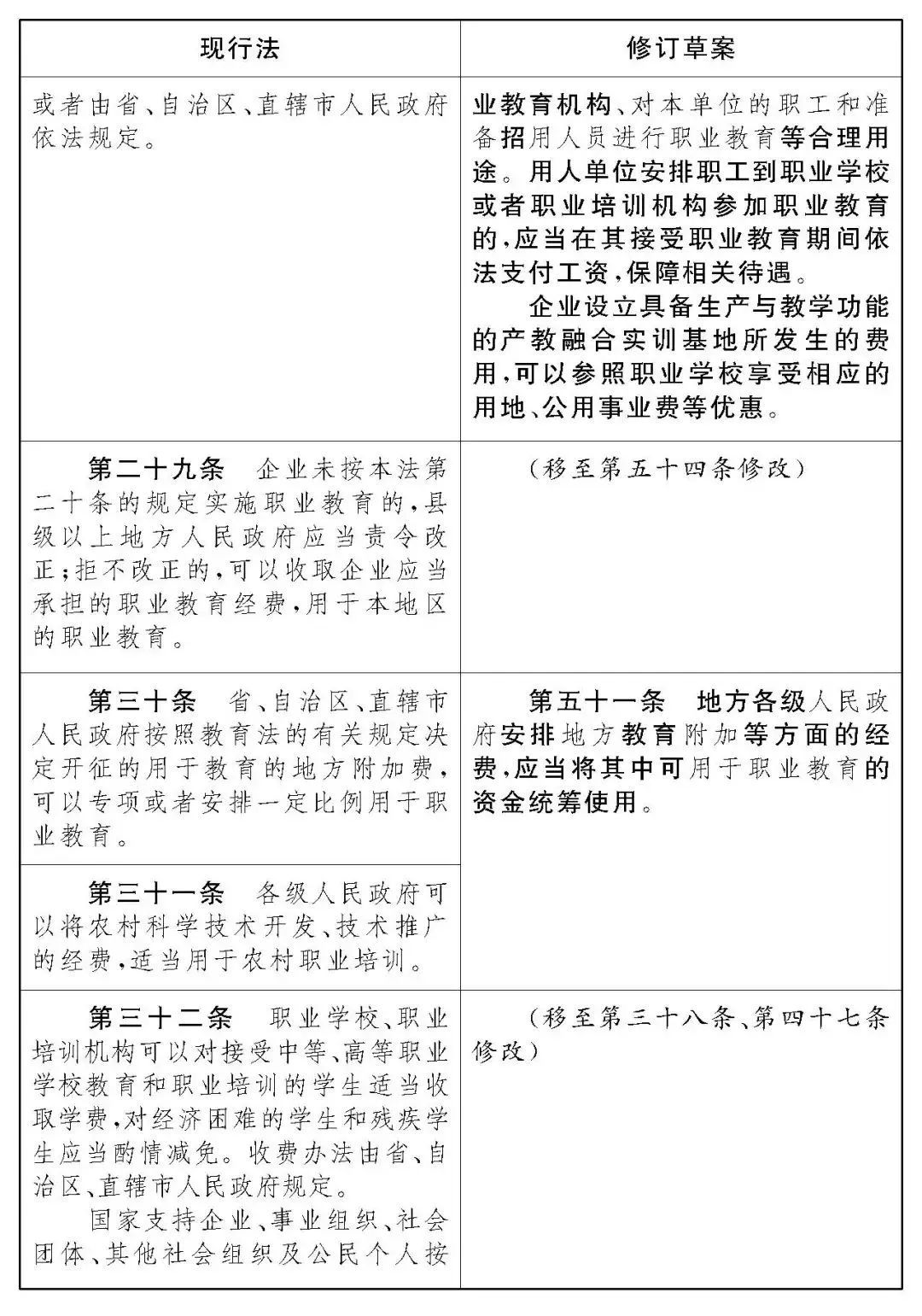 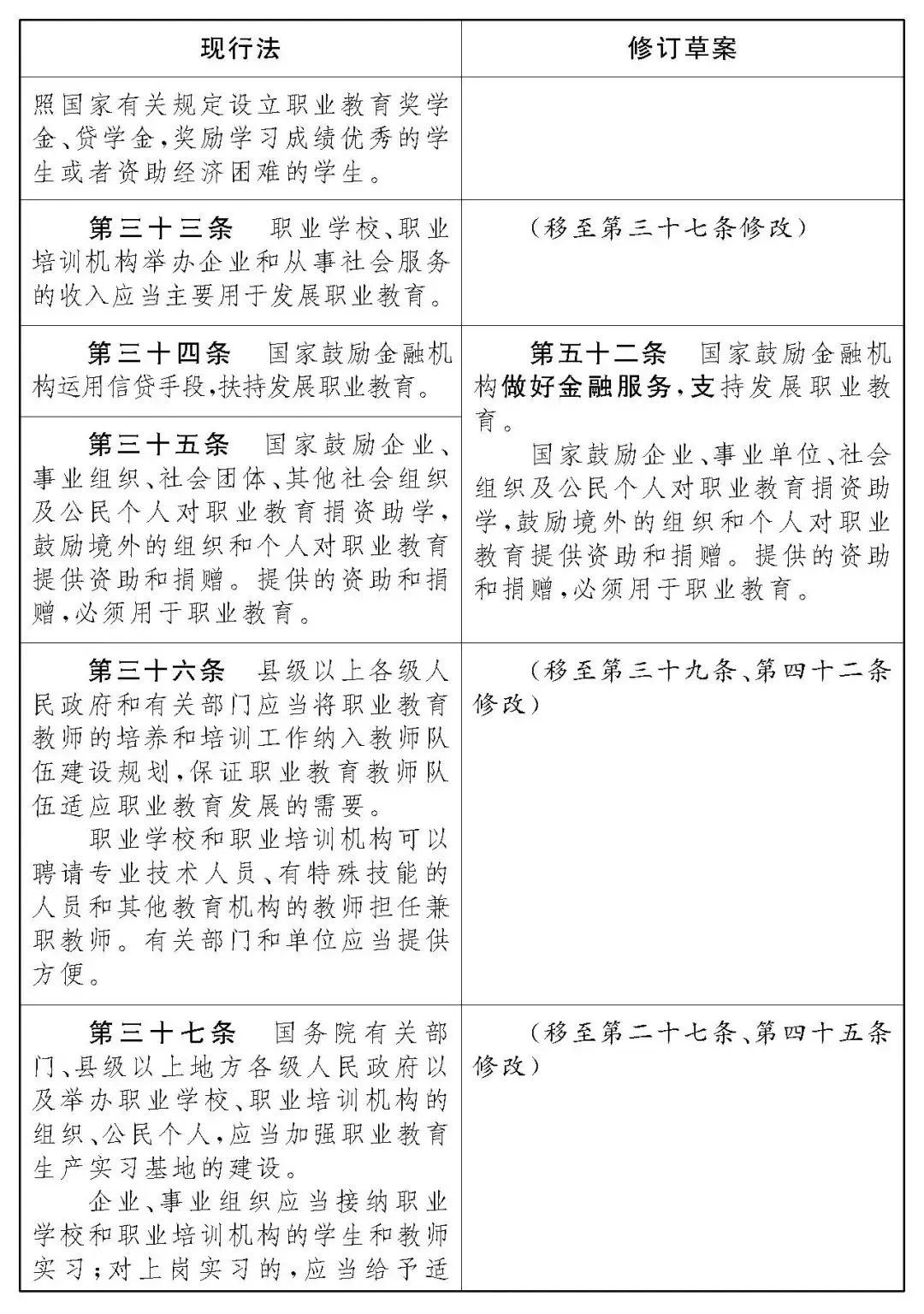 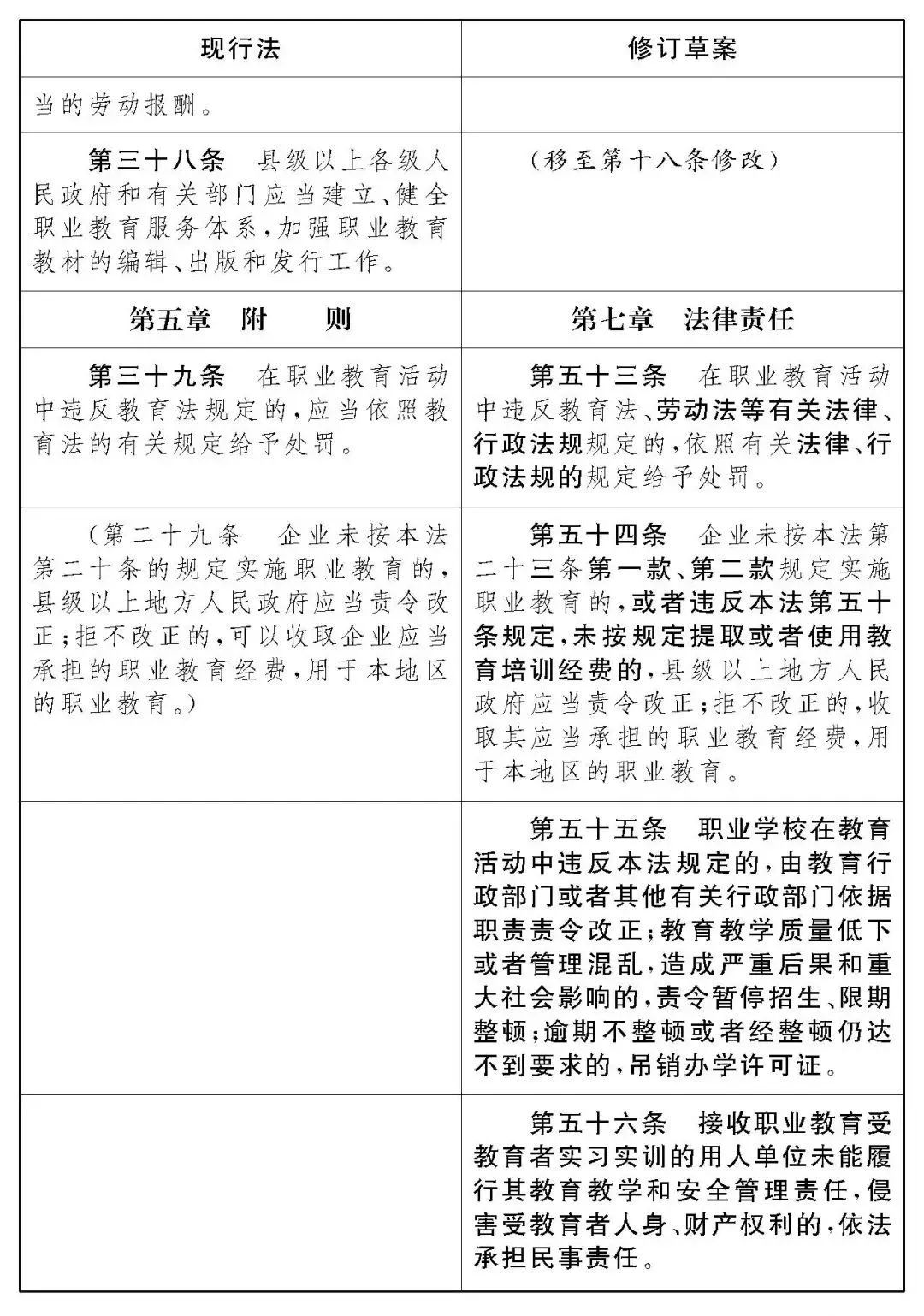 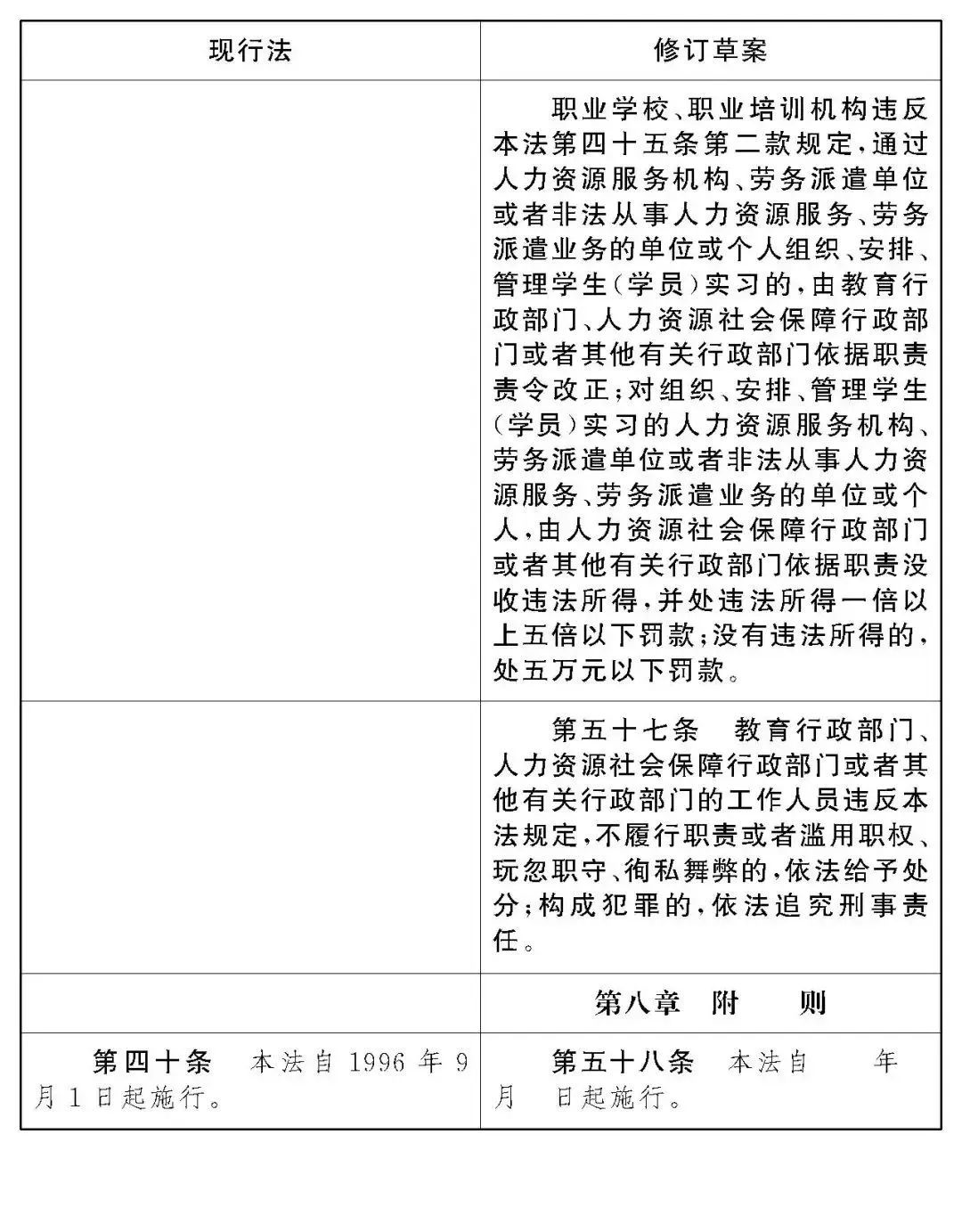 